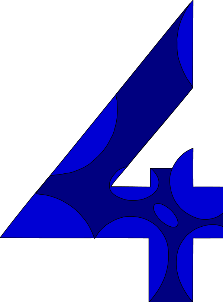 Uses different voices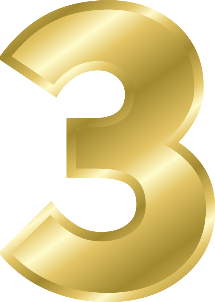 Voice goes up and downVoice moves quickly (not TOO fast)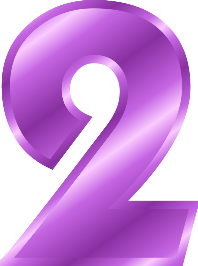 Robot; word by word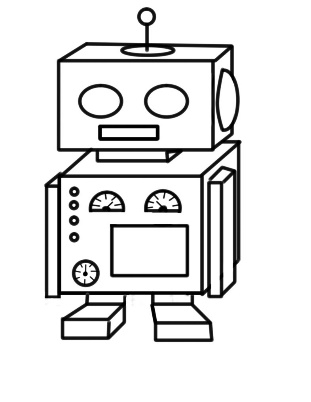 Same tone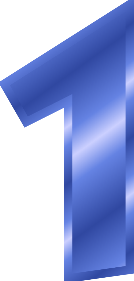 Text is too difficult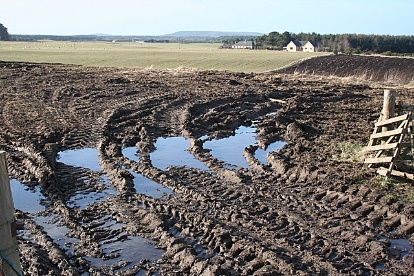 